Конспект открытого интегрированного занятия «На помощь зверюшкам»в младшей  группе 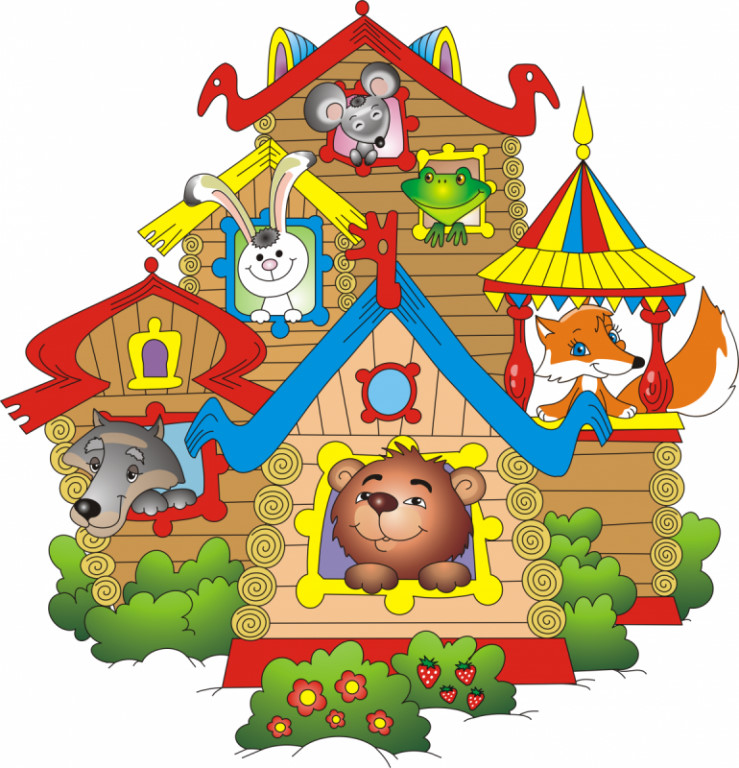 2021 годЦели и задачи: Воспитательные: воспитывать дружеские взаимоотношения; интерес к различным видам профессий;желание помочь сказочным героям.Развивающие: развивать коммуникативные навыки; мелкую моторику рук, внимание, речь, мышление, сенсорное восприятие.Образовательные: расширить и закрепить знания детей о профессиях людей; побуждать детей рассказывать о трудовых действиях профессий: строитель, водитель, пилот; продолжать учить детей строить домик, используя различный строительный материал (кубики, кирпичики, призмы, делать перекрытия); закрепить с детьми знание сказки «Теремок», активизировать в речи слова-признаки: большой, маленький, широкий, узкий. Интеграция ОО: познание, коммуникация, здоровье.Оборудование: строительный материал-мягкие модули, игрушки-зверюшки, елочки, музыкальное сопровождение, картинки, рули.Билингвальный компонент: здравствуйте-cәлеметсіз бе, до свидания – сау болыныз, волк- қасқыр, лиса- түлкі, заяц- қоян, белка – тиін, мышка – тышқан, лягушка –көлбақа, медведь-аю.Ход:1.Ұйымдастырушылық кезені/организационный моментДети становятся по кругу.
Музыкальное приветствие: «Здравствуйте, мои друзья!» (№1)У нас сегодня гости. Давайте поздороваемся с ними: Билингвальный компонент: здравствуйте-cәлеметсіз бе,Сюрпризный момент (№2)Ребята, из леса прилетела ворона. Хочет нам что-то важное сообщить.- Кар, кар – в лесу переполох!Мишка проснулся, зверюшкам теремок сломал. Теперь им негде жить.Холодно зверюшкам в лесу. Помогите. Кар, кар, кар!2.Негізі бөлімі/основная частьРебята, отправляемся в лес на помощь зверюшкам. Как нам туда добраться?Поедем на машинах.- Кто водит машину? (водитель, шофер)Повертелись, покрутились и в шоферов превратились.Музыкальное упражнение: «Едем на машине» (00-49сек.) (№3)Вот мы и в лесу. Тихо. Слегка дует ветерок (музыка) (№4)Дыхательная гимнастика: - Какую песенку поет ветер? У-у-уНабираем воздух через нос, на выдохе произносим песенку ветра.Слабый - Тихо у-у-у.Сильный - Громко У-У-У.- А вот и зверюшки. Они остались без теремка.Как же нам им помочь. Правильно надо построить новый теремок. А давайте построим все вместе большой, красивый теремок. Но для этого мы с вами должны превратиться в строителей.- Что делают строители?Повертелись, покрутились и в строителей превратились.Пальчиковая гимнастика «Домик для зверят»
Стук, стук, стук, постук, раздается где-то стук.Молоточки стучат, строят домик для зверят (кулачками друг о друга стучим)Вот с такою крышей (ладошки над головой)Вот с такими стенами (ладошки около щечек)Вот с такими окнами (ладошки перед лицом)Вот с такою дверью (одна ладошка перед лицом)И вот с таким замком (сцепили ручки)Будет у жильцов веселье (фонарики)В новом доме новоселье! (хлопают в ладоши)- Из каких частей состоит дом? (стены, крыша)- Из чего мы будем строить зверюшкам домики? (из кубиков, кирпичиков – стены, треугольника - крыша).Ставлю рядом два кубика, сверху кирпичик, а на самом верху крыша.- Каким цветом у меня кубики? (красным)- А на какую геометрическую фигуру она похожа?- А кирпичики каким цветом? (зеленым)- А кирпичик похож на какую фигуру?- А крыша? (желтым)- А из какой фигуры мы делаем крышу?Муз пауза «Мы построили Теремок» (№5)А теперь давайте зверушек заселим в наш дом (дети берут по игрушке, заселяют в домик)Кто живет в Теремочке:Билингвальный компонент:волк- қасқырлиса- түлкізаяц- қоянбелка - тиін мышка – тышқанлягушка –көлбақамедведь-аю- Какие вы молодцы, поселили всех зверюшек в домики. Им там хорошо. Они очень рады и благодарят вас за ваше старание. Нам пора возвращаться в детский сад.Давайте полетим на самолетах. Кто управляет самолетом? (пилот)Повертелись, покрутились и в пилотов превратились.Музыкальная физ. минутка: «Самолеты» (00-51сек.) (№6)3.Қорытынды/итоговая часть- Ребята, скажите, пожалуйста, где мы сегодня были? (в лесу)- Кому мы помогали? (зверюшкам)- Чем мы помогли зверюшкам? (построили домик-теремок)- Кем мы сегодня с вами были, в кого превращались? (в строителей, в водителей, в пилотов)- Ребята, а сейчас я предлагаю вам поиграть с зверюшками, а после игры мы  с вами обязательно уберём весь строительный материал.- Но сначала мы попрощаемся с нашими гостямиБилингвальный компонент: до свидания – сау болыныз.